الاجتماع الرابع والعشرون (الجزء الأول)اجتماع عبر الإنترنت، 3 مايو/أيار – 9 يونيو/حزيران 2021تقرير الهيئة الفرعية للمشورة العلمية والتقنية والتكنولوجية عن اجتماعها الرابع والعشرين (الجزء الأول)المحتوياتوقائع المداولات	3مقدمة		3البند 1-	افتتاح الاجتماع	8البند 2-	المسائل التنظيمية	9ألف-	إقرار جدول الأعمال	10باء-	انتخاب أعضاء المكتب	10جيم-	تنظيم العمل	11البند 3-	الإطار العالمي للتنوع البيولوجي لما بعد عام 2020	12ألف-	الطبعة الخامسة من نشرة التوقعات العالمية للتنوع البيولوجي	13باء-	الجوانب التقنية والعلمية لغايات وأهداف الإطار العالمي للتنوع البيولوجي لما بعد عام 2020 وإطار الرصد المقترح	14البند 4-	البيولوجيا التركيبية	15البند 5-	تقييم المخاطر وإدارة المخاطر المتعلقة بالكائنات الحية المُحورة	16البند 6-	التنوع البيولوجي البحري والساحلي	17البند 7-	التنوع البيولوجي والزراعة	18البند 8-	برنامج عمل المنبر الحكومي الدولي للعلوم والسياسات في مجال التنوع البيولوجي وخدمات النظم الإيكولوجية	19البند 9-	التنوع البيولوجي والصحة	20البند 10-	الأنواع الغريبة الغازية	21وقائع المداولاتمقدمةعُقد الجزء الأول من الاجتماع الرابع والعشرين للهيئة الفرعية للمشورة العلمية والتقنية والتكنولوجية لاتفاقية التنوع البيولوجي عبر الإنترنت من 3 أيار/مايو إلى 13 حزيران/يونيو 2021، في تعاقب مع الجزء الأول من الاجتماع الثالث للهيئة الفرعية للتنفيذ. وكان من المفهوم أن الاجتماع سيستأنف لعقد جزء ثان، حضوريا، في تاريخ لاحق.الحضورحضر الاجتماع ممثلو الأطراف وحكومات أخرى، وهي:ألبانياالجزائرأنتيغوا وبربوداالأرجنتينأرمينياأسترالياالنمساأذربيجانجزء البهامابنغلاديشبربادوسبيلاروسبلجيكابليزبوتانالبوسنة والهرسكبوتسواناالبرازيلبلغاريابوركينا فاسوكابو فيرديكمبودياالكاميرونكنداشيليالصينكولومبياجزر القمركوستاريكاكرواتياكوباتشيكياجمهورية الكونغو الديمقراطيةالدانمركالجمهورية الدومينيكيةإكوادورمصرالسلفادورإستونياإثيوبياالاتحاد الأوروبيفيجيفنلندافرنساجورجياألمانياغانااليونانغريناداغواتيمالاغياناهايتيهنغارياأيسلنداالهندإندونيسياإيران (جمهورية - الإسلامية)أيرلنداإسرائيلإيطالياجامايكااليابانالأردنكينياالكويتلاتفياليبيرياليبيالكسمبرغمدغشقرملاويماليزياملديفمالطةالمكسيكميكرونيزيا (ولايات _ الموحدة)موناكوالمغربموزامبيقميانمارناميبياهولندانيوزيلندانيجيرياالنرويجباكستانبالاوبنماباراغوايبيروالفلبينبولنداالبرتغالجمهورية كورياالاتحاد الروسيسانت لوسياسانت فنسنت وجزر غرينادينسامواالمملكة العربية السعوديةالسنغالصربياسيشيلسنغافورةسلوفاكياسلوفينياجنوب أفريقياإسبانياسري لانكادولة فلسطينالسودانسورينامالسويدسويسراالجمهورية العربية السوريةتايلندتوغوتونغاترينيداد وتوباغوتونستركياأوغنداأوكرانياالإمارات العربية المتحدةالمملكة المتحدة لبريطانيا العظمى وأيرلندا الشماليةالولايات المتحدة الأمريكيةفنزويلا (جمهورية - البوليفارية)فييت نامزامبياوحضر أيضا مراقبون من هيئات الأمم المتحدة ووكالاتها المتخصصة وأمانات الاتفاقيات وهيئات أخرى، وهي:معاهدة المحافظة على الأنواع المهاجرة من الحيوانات الفطريةمنظمة الأغذية والزراعة للأمم المتحدةمرفق البيئة العالميةالمنبر الحكومي الدولي للعلوم والسياسات في مجال التنوع البيولوجي وخدمات النظم الإيكولوجيةالمنظمة البحرية الدوليةالسلطة الدولية لقاع البحارمكتب مفوضية الأمم المتحدة السامية لحقوق الإنسانأمانة اتفاقية جبال الكارباتهيئة الأمم المتحدة للمرأةالمركز العالمي لرصد حفظ الطبيعة التابع لبرنامج الأمم المتحدة للبيئةمركز الأنشطة الإقليمية للمناطق المتمتعة بحماية خاصة المشترك بين برنامج الأمم المتحدة وخطة العمل الخاصة بالبحر المتوسطمؤتمر الأمم المتحدة للتجارة والتنميةاتفاقية الأمم المتحدة لمكافحة التصحربرنامج الأمم المتحدة الإنمائيشعبة الأمم المتحدة لشؤون المحيطات وقانون البحار لجنة الأمم المتحدة الاقتصادية لأمريكا اللاتينية ومنطقة البحر الكاريبيمنظمة الأمم المتحدة للتربية والعلم والثقافةبرنامج الأمم المتحدة للبيئةمكتب الأمم المتحدة لخدمات المشاريعجامعة الأمم المتحدةمنظمة الصحة العالميةالمنظمة العالمية للأرصاد الجويةومثّل المنظمات التالية أيضا مراقبون:مبادرة تنمية القدرات في مجال الحصول وتقاسم المنافعالمركز الأفريقي للتنوع البيولوجيمنظمة نساء الشعوب الأصلية الأفريقية (نيروبي)الاتحاد الأفريقيوكالة الاتحاد الأفريقي للتنمية – الشراكة الجديدة من أجل تنمية أفريقياالمؤسسة الأفريقية للحياة البريةمنطقة أيشيمنطقة تشينكاسويو في جبال الأنديزمركز رابطة أمم جنوب شرق آسيا للتنوع البيولوجيمؤسسة ميثاق الشعوب الأصلية في آسياجمعية الأمم الأولىاتحاد الوكالات المعنية بالأسماك والحياة البريةمنظمة آفاز Avaazمنظمة بارنز هيل لتنمية المجتمعالتحالف الدولي من أجل التنوع البيولوجيمنظمة Birdlife الدوليةمؤسسة Born Freeالرابطة الدولية للحفاظ على الحدائق النباتيةالشبكة البرازيلية لتفاعلات الملقحات النباتيةوكالة الموارد الطبيعية بكاليفورنياالحملة من أجل الطبيعةتحالف العواصمأمانة المجتمع الكاريبيتحالف اتفاقية التنوع البيولوجيمركز التنوع البيولوجيمركز دعم الشعوب الأصلية في مركز تدريب الشعوب الأصلية الشمالي/الروسيمركز القانون الدولي للتنمية المستدامةمركز التحقيقات والتخطيط لتنمية المايامنظمة "لنغير عقدنا القادم"مؤسسة Clan Ancestral Quinatoaمؤسسة ClientEarthالبحث والتطوير في مجال المحيطات الساحلية في المحيط النديجامعة ولاية كولورادومؤسسة Consejo Shipibo Konibo Xetebo في بيرومنظمة الحفظ الدوليةسيبسيبجامعية كورنيلمنظمة CropLife الدوليةمبادرة Cooperativa Autogestionaria de Servicios Profesionales para la Solidaridad Social, R.Lمؤسسة ديفيد شيبيرد للحياة البريةمنظمة المدافعين عن الحياة البريةمجموعة DHI المعنية بالمياه والبيئةجامعة ديوك كونشانجامعة ديوكمنظمة EcoNexusمنظمة ECOROPAوكالة التحقيقات البيئيةمجموعة ETCالمكتب الأوروبي للحفظ والتنميةمركز Every Woman Hopeالمنظمة الدولية للحيوانات والنباتاتاتحاد العلماء الألمانمؤسسة فرانز ويبيربرنامج شعوب الغاباتمجلس الإشراف على الغاباتمنتدى البيئة والتنمية (Forum Umwelt وEntwicklung)مؤسسة المعاهد الوطنية للصحةشبكة أصدقاء الأرض في أوروباالشبكة الدولية لأصدقاء الأرضشبكة أصدقاء الأرض في الولايات المتحدةمؤسسة البيئة والموارد الطبيعية Fundación Ambiente y Recursos Naturalesشبكة أرض المستقبلمركز GenØk - مركز السلامة الأحيائيةالمركز الألماني للبحوث المتكاملة للتنوع البيولوجي (iDiv) Halle-Jena-Leipzigجامعية غينتالمرفق العالمي لمعلومات التنوع البيولوجيالتحالف العالمي للغاباتتحالف الصناعة العالميالمبادرة العالمية للتنوع البيولوجي للمحيطاتالشبكة العالمية للشباب المعنية بالتنوع البيولوجيالاتحاد العالمي للشباب عبر الإنترنتمنظمة Greenpeace الدوليةجامعة غريفيثشبكة رصد التنوع البيولوجي التابعة للفريق المعني برصدات الأرضجامعة هيريوت واتائتلاف المناطق والأراضي المحفوظة للشعوب والمجتمعات الأصلية (ائتلاف ICCA)المجلس الدولي للمبادرات البيئية المحلية (ICLEI) – الحكومات المحلية من أجل الاستدامةجامعة لندن الامبرياليةشبكة معلومات الشعوب الأصليةمعهد البحوث في علوم الصحةمعهد البحوث من أجل التنميةمعهد التنمية المستدامة والعلاقات الدوليةمعهد شبكة التنوع البيولوجيمعهد الاستراتيجيات البيئية العالميةمعهد البلدان الأمريكية للتعاون في ميدان الزراعةغرفة التجارة الدوليةالتجمع الدولي لدعم عمال الصيدمبادرة الشعاب المرجانية الدوليةالمجلس الدولي للقانون البيئيالمجلس الدولي للتعدين والمعادنالاتحاد الدولي لمصنعي ورابطات المستحضرات الصيدلانيةالرابطة الدولية للأسمدةالصندوق الدولي لحماية الحيواناتالتحالف الدولي لتجارة الحبوبالمنتدى الدولي للشعوب الأصلية المعني بالتنوع البيولوجيالمعهد الدولي للبيئة والتنميةالشراكة الدولية لمبادرة ساتويامالجنة التخطيط الدولية لسيادة الأغذيةالمنظمة الدولية للأخشاب الاستوائيةالاتحاد الدولي للعلوم البيولوجيةشبكة الجامعات الدولية المعنية بالتنوع الثقافي والبيولوجيمجلس الإنويت القطبيرابطة صناعة النفط الدولية لحفظ البيئة (IPIECA)منظمة Island Conservationالاتحاد الدولي لحفظ الطبيعة والموارد الطبيعيةمنظمة حفظ الجزرمعهد J. Craig Venterمؤسسة Jabalbina Yalanji للسكان الأصليينالشبكة المدنية اليابانية لعقد الأمم المتحدة للتنوع البيولوجياللجنة اليابانية للاتحاد الدولي لحفظ الطبيعة والموارد الطبيعيةمحامو البيئة اليابانيون من أجل المستقبلالمركز الياباني لبحوث الحياة البريةمعهد Leibniz-Institute DSMZ (مجمع ألماني للكائنات الدقيقة والمزارع الخلوية)جامعة McGillجامعة McMasterحديقة ميسوري النباتيةجامعة ناغوياالجمعية الجغرافية الوطنيةالمعهد الوطني للدراسات البيئيةمجلس الدفاع عن الموارد الطبيعيةجامعية ولاية نورث كاروليناجمعية الرياح الجديدةمؤسسة Nia Teroمؤسسة Nirmanee للتنميةمجلس بلدان الشمال الأوروبيمجلس وزراء دول شمال أوروبامؤسسة OceanCareمنظمة التعاون والتنمية في الميدان الاقتصاديالمكتب الاستشاري الدولي Parabukasوكالة التقييم البيئي الهولندية التابعة للمعهد PBLشبكة عمل مبيدات الآفات في المملكة المتحدةمجمع الفكر Planet Trackerمنظمة POLLINISالمبادر العامة للبحوث التنظيممؤسسة Rainforest النرويجيةاتفاقية رامسار بشأن الأراضي الرطبةشبكة رامسار اليابانيةمنظمة Rareشبكة نساء الشعوب الأصلية للتنوع البيولوجي لأمريكا اللاتينية والبحر الكاريبيشبكة Regions4 للتنمية المستدامةمعهد بحوث الإنسانية والطبيعةشبكة مديري المناطق البحرية المحمية في البحر الأبيض المتوسطالجمعية الملكية لحماية الطيورمنظمة Saami Councilمؤسسة Sasakawa للسلاممنظمة Save our Seedsأمانة برنامج البيئة الإقليمي للمحيط الهادئمؤسسة Smithsonianجمعية الاستعادة الإيكولوجيةجمعية الحفاظ على مجموعات التاريخ الطبيعي (SPNHC)جمعية حفظ التنوع البيولوجي للأراضي الرطبة – نيبالالبرنامج التعاوني المعني بالبيئة في جنوب آسيامركز الجنوبالمبادرات الإقليمية لجنوب شرق آسيا من أجل تمكين المجتمعمركز استكهولم لدراسات التكيّفمؤسسة Tebtebbaمنظمة حفظ الطبيعةجمعية حفظ الطبيعة في اليابانصناديق Pew الخيريةاتحاد التجارة الأحيائية الأخلاقيةمجموعة البنك الدوليشبكة العالم الثالثمنظمة TRAFFIC الدوليةاتحاد Tulalip Tribesمعهد أوغندا لبحوث الفيروساتالجامعة الاتحادية الوطنية في فياريالجامعة كاليفورنياجامعة كامبردججامعة أدنبرةجامعة جيلفمنتدى حفظ المناطق الساخنة في غرب الغاتجامعة Western Michiganالمنظمة الدولية للأراضي الرطبة – اليابانجمعية حفظ الحياة البريةمنظمة Women Engage for a Common Futureالمركز العالمي للحراجة الزراعيةالجمعية العالمية لحماية الحيوانمجلس الأعمال العالمي للتنمية المستدامةالصندوق الدولي للحياة البريةشباب التكنولوجيا الأحيائيةجمعية علم الحيوان في لندنالبند 1-	افتتاح الاجتماعافتتح الرئيس، السيد إيزيكيو بينيتيز دياز (المكسيك)، الاجتماع في الساعة 12:00 بالتوقيت العالمي المنسق (7 صباحا بتوقيت مونتريال) يوم الاثنين 3 مايو/أيار 2021 ورحب بالمشاركين في أولى الجلسات العامة الافتراضية التسع التي ستعقد في ثلاث مجموعات خلال شهري مايو/أيار ويونيو/حزيران، بالتعاقب مع الاجتماع الثالث للهيئة الفرعية للتنفيذ الذي سيعقد أيضا جلساته العامة إلكترونيا في ثلاث مجموعات. وأعرب عن أمله في أن يكون المشاركون والمقربون منهم بصحة جيدة وآمنين، وعن تعازيه لمن فقدوا أحبائهم. ودعا إلى دقيقة صمت لذكرى أولئك الذين فقدوا خلال جائحة فيروس كورونا (كوفيد-19).وأدلى ببيانين افتتاحيين السيد حمد الله زيدان (مصر) والسيدة إليزابيث ماروما مريما، الأمينة التنفيذية لاتفاقية التنوع البيولوجي.ورحب السيد زيدان، متحدثا باسم رئيسة مؤتمر الأطراف، بالمشاركين وأعرب عن تضامنه معهم أثناء الجائحة وعن أمله في أن يكونوا وأحبائهم بخير. وشكر رئيس الهيئة الفرعية وأعضاء المكتب على قيادتهم في التحضير للاجتماع، وقال إن المشاركين سيواصلون عمل الاتفاقية وبروتوكوليها بتوجيهاتهم. وسيعمل الاجتماع الحالي على النهوض بالاستعدادات للاجتماع الخامس عشر لمؤتمر الأطراف. وغطت بنود جدول الأعمال مجالات العمل الرئيسية للاتفاقية وبروتوكوليها، وسيسمح التقدم المحرز فيها بوضع إطار عالمي طموح وتحويلي للتنوع البيولوجي لما بعد عام 2020 من خلال تقديم المشورة إلى الفريق العامل المفتوح العضوية المعني بالإطار العالمي للتنوع البيولوجي لما بعد عام 2020 في اجتماعه الثالث. وستؤدي المناقشات في الاجتماع الحالي إلى تقدم عمل الفريق العامل وفي نهاية المطاف عمل مؤتمر الأطراف، الذي كان من المقرر أن يعتمد الإطار العالمي للتنوع البيولوجي لما بعد عام 2020 في اجتماعه الخامس عشر في كونمينغ، الصين.كما ألقت السيدة إليزابيث ماروما مريما، الأمينة التنفيذية لاتفاقية التنوع البيولوجي، ملاحظات افتتاحية، وشكرت الرئيس وأعضاء المكتب الآخرين على قيادتهم في التحضير للدورة الرسمية للهيئة الفرعية في الأوقات الصعبة، وكذلك حكومة كندا لتغطية التكاليف الإضافية للدورة الرسمية الافتراضية وتوفير فريق متخصص من المتطوعين. وأشارت إلى تسجيل أكثر من 500 1 شخص يمثلون 102 بلد، فأعربت عن أملها في أن تتاح للمشاركين فرصة حضور الحلقات الدراسية الشبكية التي سبقت الاجتماع والدورة غير الرسمية التي عقدت في وقت سابق من العام استعدادا للدورة الرسمية الحالية. واستعرضت الأمينة التنفيذية بإيجاز البنود المدرجة على جدول أعمال الاجتماع.وقدم الرئيس أيضا تحديثا بشأن المنتدى الخامس للعلوم والسياسات في مجال التنوع البيولوجي والمؤتمر الدولي الثامن بشأن علوم الاستدامة، الذي عُقد افتراضيا كجلسات مشتركة في الشهر السابق. وكانت الرسالة الرئيسية التي نُقلت هي أن العقد القادم سيكون حاسما لثني منحنى فقدان التنوع البيولوجي، ووضع التنوع البيولوجي على مسار العيش في وئام مع الطبيعة. وسيتعين أن يكون الإطار العالمي للتنوع البيولوجي لما بعد عام 2020 إيجابيا للطبيعة، يهدف إلى تحقيق مكسب صافي في حالة التنوع البيولوجي ومساهمة الطبيعة للناس بحلول عام 2030، ويعكس التحديات المنهجية. ولكي يتم تنفيذ تعميم التنوع البيولوجي على نحو فعال، هناك حاجة إلى إيلاء الاهتمام المركزي للحلول القائمة على الطبيعة التي تم وضعتها نُهج النظم الإيكولوجية. والأهداف الطموحة ينبغي أن تعالج المحركات المنهجية لفقدان التنوع البيولوجي، مثلما كانت الإجراءات التي تجاوزت الحد من فقدان التنوع البيولوجي من أجل دعم الاستعادة والسير قدما نحو تحقيق "مكسب صافي" من خلال الممارسات التجديدية.البند 2-	المسائل التنظيميةأشار الرئيس إلى أن الدورة الافتراضية غير الرسمية للهيئة الفرعية التي عقدت في فبراير/شباط 2021 قد ساهمت في الحفاظ على الزخم نحو الاجتماع الخامس عشر لمؤتمر الأطراف في الاتفاقية، والمقرر عقده من 11 إلى 24 أكتوبر/تشرين الأول 2021، والاجتماع الثالث للفريق العامل المفتوح العضوية المعني بالإطار العالمي للتنوع البيولوجي لما بعد عام 2020، المقرر عقده من 2 إلى 7 أغسطس/آب 2021 والتقدم في الأعمال التحضيرية بشأنهما. وأضاف أنه تم تنظيم الاجتماع الحالي في ضوء كل من هذين الاجتماعين والظروف الاستثنائية لجائحة كوفيد-19. ولا يشكل سابقة لتنظيم اجتماعات مماثلة بموجب الاتفاقية في المستقبل. وفي الدورة غير الرسمية، نظرت الهيئة الفرعية بالفعل في ستة من الموضوعات الثمانية المدرجة على جدول الأعمال، بطريقة مماثلة للقراءة الأولى لوثائق ما قبل الدورات في أي اجتماع رسمي للهيئة الفرعية. وفي ذلك الوقت، تم تشجيع المشاركين على تركيز مداخلاتهم على مشاريع التوصيات الواردة في وثائق ما قبل الدورة، ولكن لم تجر أي مفاوضات ولم تصدر أي نتائج موضوعية رسمية أو ورقات غرفة اجتماعات.وفي حين احتفظت جميع الأطراف بالحق في أخذ الكلمة والإدلاء ببيانات في الاجتماع الحالي، حث الرئيس المشاركين على عدم تكرار النقاط التي أثيرت بالفعل أثناء الدورة غير الرسمية وإضافة نقاط جديدة فقط في بياناتهم، باستثناء للبندين 8 و9 من جدول الأعمال اللتين لم تنظر فيهما الدورة غير الرسمية. وستؤخذ البيانات التي أُدلي بها في الدورة غير الرسمية في الاعتبار عند إعداد أي ورقات غرفة اجتماعات أو ورقات غير رسمية تُعد من أجل الاجتماع الحالي. ولن يتم النظر في أي وثائق نهائية أو اعتمادها في الجلسات الافتراضية الحالية للاجتماع (الجزء الأول)؛ وسيتم تأجيلها إلى الجلسات الحضورية اللاحقة للاجتماع (الجزء الثاني) الذي سيجري تنظيمه بالتعاقب مع اجتماع حضوري للفريق العامل المفتوح العضوية المعني بالإطار العالمي للتنوع البيولوجي لما بعد عام 2020 أو الاجتماع الخامس عشر لمؤتمر الأطراف، ما لم يكن يقرر مكتب الهيئة الفرعية للمشورة العلمية والتقنية والتكنولوجية ومكتب مؤتمر الأطراف خلاف ذلك. وسيقدم الرئيس تقريرا إلى الرئيسين المشاركين للفريق العامل بشأن البنود اللازمة لعملية ما بعد عام 2020.ألف-	إقرار جدول الأعمالفي الجلسة العامة الأولى للجزء الأول من الاجتماع، المنعقدة في 3 مايو/أيار 2021، أقرت الهيئة الفرعية جدول الأعمال التالي على أساس جدول الأعمال المؤقت الذي أعدته الأمينة التنفيذية بالتشاور مع المكتب (CBD/SBSTTA/24/1):افتتاح الاجتماع.الشؤون التنظيمية: انتخاب أعضاء المكتب، وإقرار جدول الأعمال، وتنظيم العمل.الإطار العالمي للتنوع البيولوجي لما بعد عام 2020.البيولوجيا التركيبية.تقييم المخاطر وإدارة المخاطر المتعلقة بالكائنات الحية المحورة.التنوع البيولوجي البحري والساحلي: المناطق البحرية المهمة إيكولوجيا أو بيولوجيا.التنوع البيولوجي والزراعة.برنامج عمل المنبر الحكومي الدولي للعلوم والسياسات في مجال التنوع البيولوجي وخدمات النظم الإيكولوجية.التنوع البيولوجي والصحة.الأنواع الغريبة الغازية.شؤون أخرى.اعتماد التقرير.اختتام الاجتماع.واسترعى الرئيس انتباه الاجتماع إلى جدول الأعمال المؤقت المشروح (CBD/SBSTTA/24/1/Add.1) ومذكرة السيناريو للاجتماع (CBD/SBSTTA/24/1/Add.2). وفي حين سيجري تناول جميع بنود جدول الأعمال، فإن الأولوية ستُعطى للعناصر ذات الصلة المباشرة بعملية ما بعد عام 2020 لتمكين الفريق العامل المفتوح العضوية المعني بالإطار العالمي للتنوع البيولوجي لما بعد عام 2020، ورئيسيه المشاركين، من وضع إطار عالمي عالي الجودة للتنوع البيولوجي في الاجتماع الثالث للفريق العامل.ومع الأخذ في الاعتبار الظروف الاستثنائية السائدة بسبب الوضع الجاري بسبب الجائحة واعترافا بالتعقيدات التي ينطوي عليها عقد الاجتماع في بيئة افتراضية، أُشير في مذكرة السيناريو (CBD/SBSTTA/24/1/Add.2) إلى أنه سيتم الانتهاء من توصيات الهيئة الفرعية إلى موعد لاحق في اجتماع حضوري يُنظم بالتعاقب مع اجتماع حضوري للفريق العامل المعني بالإطار العالمي للتنوع البيولوجي لما بعد عام 2020 أو الاجتماع الخامس عشر لمؤتمر الأطراف، ما لم يقرر المكتب خلاف ذلك. وبسبب تعليق الجلسة، أرجئت البنود الثلاثة الأخيرة من جدول الأعمال، وهي البنود 11 (شؤون أخرى) و12 (اعتماد التقرير) و13 (اختتام الاجتماع) إلى جلسة مستأنفة للاجتماع تُعقد في وقت لاحق.باء-	انتخاب أعضاء المكتبوفقا للانتخابات التي أجريت في الاجتماع الثالث والعشرين للهيئة الفرعية، تألف المكتب للاجتماع الرابع والعشرين من الأعضاء التالية أسماؤهم:الرئيس:	السيد إيزيكيو بينيتيز دياز (المكسيك)نواب الرئيس:	السيدة أليسون ماك مورو لتحل محل السيدة تيا ستيفنز (أستراليا)السيدة سنكا برودانوفتش (البوسنة والهرسك)السيدة مارينا فون ويسنبرغ (فنلندا)السيدة كونغشاي فيماكونغ (جمهورية لاو الديمقراطية الشعبية)السيد العربي السباعي (المغرب)السيدة غويندالين سيسور (بالاو)السيد آدامز توسان (سانت لوسيا)السيدة ماري ماي موزونجيل (سيشيل)السيد فولوديمير دوماليشنيتس (أوكرانيا)نواب الرئيس المناوبون لبروتوكول ناغويا:السيدة هيلينا جيفري براون (أنتيغوا وبربودا) عن سانت لوسياالسيدة تاتسيانا ليبينسكايا (بيلاروس) عن البوسنة والهرسك وأوكرانياالسيد مصطفى فودة (مصر) عن سيشلالسيد جوته فويت-هانسن (النرويج) عن أسترالياوتم تذكير الهيئة الفرعية بأنها بحاجة إلى أن ترشح أعضاء جدد للمكتب ليحلوا محل الأعضاء المنتهية ولايتهم من فنلندا والمغرب وجمهورية لاو الديمقراطية الشعبية وأوكرانيا. ووفقا لنتيجة تلك التعيينات، قد يكون من الضروري أيضا تعيين أعضاء بدلاء في المكتب يكونوا أيضا من الأطراف في بروتوكولي الاتفاقية. وبما أنه لن تعقد جلسة ختامية للجلسات الافتراضية الحالية لاجتماع الهيئة الفرعية (الجزء الأول)، وبما أن أعضاء المكتب الجدد لم يتولوا مناصبهم إلا بعد اختتام اجتماع الهيئة الفرعية، اتُفق على أن تنتخب الهيئة الفرعية أعضاء المكتب الجدد أثناء الجزء المُستأنف من الاجتماع.وبناء على توصية من المكتب، انتخبت السيدة سنكا برودانوفتش (البوسنة والهرسك) مقررة للاجتماع.وبناء على دعوة من الرئيس، أدلت المقررة ببيان باسم جميع المشاركين في الاجتماع. وهنأت رئيسة الهيئة الفرعية وأعضاء المكتب والأمينة التنفيذية وفريقها على الجودة العالية للأعمال التحضيرية للاجتماع. وأعربت عن ثقتها في أن المداولات ستكون مثمرة وشكرت الرئيسة على إتاحة الفرصة لها للتحدث بالنيابة عن جميع المشاركين.جيم-	تنظيم العملفي الجلسة العامة الأولى للجزء الأول من الاجتماع، المنعقدة في 3 مايو/أيار 2021، وافقت الهيئة الفرعية على تنظيم العمل للجزء الأول من الاجتماع على النحو المبين في جدول الأعمال المؤقت المشروح (CBD/SBSTTA/24/1/Add.1) ومذكرة سيناريو الجزء الأول من الاجتماع (CBD/SBSTTA/24/1/Add.2). وقال الرئيس إنه سيرأس جميع الجلسات العامة باستثناء الجلسة المتعلقة بالبند 9 من جدول الأعمال، بشأن التنوع البيولوجي والصحة، والذي ستترأسه السيدة هيلينا جيفري براون (أنتيغوا وبربودا). وأوضح الرئيس بعد ذلك طريقة عمل أفرقة الاتصال خلال الجزء الأول من الاجتماع. وستجتمع أفرقة الاتصال في جلسات تصل مدتها إلى ثلاث ساعات ويمكن جدولة جلسات متعددة كل يوم بشرط ألا تجتمع أفرقة الاتصال المختلفة بالتوازي. وستكون الجلسات مفتوحة لممثلي جميع الأطراف والحكومات الأخرى والمراقبين. وستنطبق الممارسة المعتادة على مشاركة المراقبين: بناء على تقدير الرؤساء المشاركين، يمكن إعطاؤهم الكلمة بعد أن تتحدث الأطراف وستحتاج أي مقترحات موضوعية يقدمونها إلى دعم من طرف واحد على الأقل حتى يتناولها فريق الاتصال. وشجع المشاركون على استخدام خاصية الدردشة لنظام المؤتمرات الإلكترونية Interactio للإشارة إلى هذا الدعم بدلا من طلب أخذ الكلمة. ولن يتيسر الوصول إلى أفرقة الاتصال إلا من خلال نظام Interactio للمؤتمرات، ومن أجل الحفاظ على سلامة هذا النظام، طُلب من الأطراف والمنظمات المعتمدة الأخرى أن تقتصر على متحدث واحد أو اثنين. ويمكن لأعضاء الوفود المتبقين متابعة المناقشة ويمكن تبادل المتحدثين في أي وقت. ويمكن لجميع المشاركين الآخرين الانضمام كمشاهدين. ووفقا للممارسة المعتادة، لا يمكن تسجيل المداولات أو مشاركتها عبر وسائل التواصل الاجتماعي.البند 3 -	الإطار العالمي للتنوع البيولوجي لما بعد عام 2020نظرت الهيئة الفرعية في البند 3 من جدول الأعمال في الجلسة العامة الأولى للجزء الأول من الاجتماع، المنعقدة في 3 مايو/أيار 2021. ولدى النظر في هذا البند، كان معروضا أمام الهيئة الفرعية مذكرات من الأمينة التنفيذية بشأن: (أ) الطبعة الخامسة من نشرة التوقعات العالمية للتنوع البيولوجي والموجز الخاص بها لمقرري السياسات (CBD/SBSTTA/24/2)؛ (ب) المعلومات العلمية والتقنية لدعم استعراض الغايات والأهداف المحدثة، والمؤشرات وخطوط الأساس ذات الصلة للإطار العالمي للتنوع البيولوجي لما بعد عام 2020 (CBD/SBSTTA/24/3)؛ (ج) والمؤشرات المقترحة ونهج الرصد المقترح للإطار العالمي للتنوع البيولوجي لما بعد عام 2020 (CBD/SBSTTA/24/3/Add.1)؛ (د) والمعلومات العلمية والتقنية لدعم استعراض الغايات والأهداف المقترحة في تحديث المسودة الأولية للإطار العالمي للتنوع البيولوجي لما بعد عام 2020، وتحديثها لاحقا بعد عملية استعراض تقني للنظراء (CBD/SBSTTA/24/3/Add.2/Rev.1). وكانت الوثائق الرسمية الصادرة قبل الدورة مدعومة بعدد من وثائق المعلومات: (أ) وتجميع للأدلة العلمية لإرشاد إعداد الإطار العالمي للتنوع البيولوجي لما بعد عام 2020 (CBD/SBSTTA/24/INF/9)؛ (ب) وشروحات للمصطلحات والمفاهيم المستخدمة في صياغة تحديث الغايات والأهداف المؤقتة لما بعد عام 2020 (CBD/SBSTTA/24/INF/11)؛ (ج) والروابط بين الإطار العالمي للتنوع البيولوجي لما بعد عام 2020 وخطة التنمية المستدامة لعام 2030 (CBD/SBSTTA/24/INF/12)؛ (د) ومؤشرات للإطار العالمي للتنوع البيولوجي لما بعد عام 2020 (CBD/SBSTTA/24/INF/16)؛ (ه) وإعداد استراتيجية عالمية لحفظ النبات لما بعد عام 2020 كمكون من الإطار العالمي للتنوع البيولوجي (CBD/SBSTTA/24/INF/20)؛ (و) ومعلومات علمية وتقنية مفصلة لدعم استعراض الغايات والأهداف في تحديث المسودة الأولية للإطار العالمي للتنوع البيولوجي لما بعد عام 2020 (CBD/SBSTTA/24/INF/21)؛ و(ز) وتقرير حلقة العمل التشاورية الثانية للاتفاقيات المتعلقة بالتنوع البيولوجي عن الإطار العالمي للتنوع البيولوجي لما بعد عام 2020 (برن الثاني) (CBD/SBSTTA/24/INF/27).ولدى تقديم هذا البند، أشار الرئيس إلى أن الموضوع قد نظر فيه خلال الجلسة غير الرسمية، المنعقدة في 17 و18 فبراير/شباط 2021، والتي أدلى فيها ممثلو 48 طرفا ومجموعة إقليمية، و18 مراقبا ببيانات. وتلقت الأمانة أيضا بيانا مكتوبا واحدا من أحد الأطراف و20 مراقبا آخرا.وأدلى ببيانات إقليمية ممثلا الأرجنتين (بالنيابة عن مجموعة أمريكا اللاتينية والبحر الكاريبي) وجنوب أفريقيا (بالنيابة عن المجموعة الأفريقية).وأدلى ببيانات إضافية ممثلو الأرجنتين، وأرمينيا، وبنغلاديش، وبلجيكا، والبرازيل، وكندا، وكولومبيا، وكوستاريكا، وكوبا، وجمهورية الكونغو الديمقراطية، وإكوادور، والاتحاد الأوروبي، وفنلندا، وفرنسا، وإندونيسيا، وجمهورية إيران الإسلامية، واليابان، والأردن، وماليزيا، وملديف، والمكسيك، والمغرب، وهولندا، والنرويج، والبرتغال، وجمهورية كوريا، وإسبانيا، والسويد، وسويسرا، وأوغندا والمملكة المتحدة لبريطانيا العظمى وأيرلندا الشمالية.واستأنفت الهيئة الفرعية نظرها في البند خلال الجلسة العامة الثانية للجزء الأول من الاجتماع، المنعقدة في 4 مايو/أيار 2021.وأدلى ببيانات ممثلو كمبوديا، والكاميرون، والصين، والدانمرك، وإثيوبيا، والهند والسنغال.وأدلى ببيانات أيضا ممثلو اللجنة الاستشارية للحكومات دون الوطنية من أجل التنوع البيولوجي (بتنسيق من شبكة Regions4 وحكومة كيبيك) (أيضا بالنيابة عن اللجنة الأوروبية للأقاليم، ومجموعة الحكومات دون الوطنية الرائدة نحو أهداف أيشي للتنوع البيولوجي، وICLEI – الحكومات المحلية من أجل الاستدامة، وبالنيابة عن شركاء عملية أندبرة)، وتحالف اتفاقية التنوع البيولوجي، وتحالف النساء من أجل اتفاقية التنوع البيولوجي، والشبكة العالمية للشباب المعنية بالتنوع البيولوجي (GYBN)، والمنتدى الدولي للشعوب الأصلية المعني بالتنوع البيولوجي (IIFB)، وجمعية حفظ الأحياء البرية (بالنيابة أيضا عن مؤسسة Born Free، ومركز التنوع البيولوجي، ومؤسسة دافيد شيبرد للأحياء البرية، والمدافعون عن الأحياء البرية، ووكالة التحقيقات البيئية، ومؤسسة فرانز ويبير، والصندوق الدولي لحماية الحيوانات، ومجلس الدفاع عن الموارد الطبيعية، وPRO Wildlife والاتحاد العالمي لحماية الحيوان.وبالإضافة إلى البيانات من المراقبين المقدمة شفويا، لم يتمكن من تسليم البيانات من المنظمات المراقبة نتيجة لضيق الوقت ولكنها متاحة على صفحة الويب للاجتماع: التحالف الدولي من أجل التنوع البيولوجي والمركز الدولي للزراعة المدارية، ومركز البحث والتطوير الساحلي للمحيطات في المحيط الهندي (CORDIO)، واللجنة الاقتصادية لأمريكا اللاتينية والبحر الكاريبي، ومنظمة الأغذية والزراعة للأمم المتحدة (الفاو)، وبادرة أرض المستقبل، والمركز الألماني للبحوث المتكاملة للتنوع البيولوجي (iDiv) Halle-Jena-Leipzig، والتحالف العالمي بشأن الغابات (GFC)، وجامعة غريفيث، وشبكة رصد التنوع البيولوجي التابعة للفريق المعني برصد الأرض (GEO-BON)، ومبادرة الشعاب المرجانية الدولية (ICRI)، والرابطة الدولية لصناعة الأسمدة (IFA)، ورابطة صناعة النفط الدولية لحفظ البيئة (IPIECA)، ولجنة التخطيط الدولية لسيادة الأغذية (IPC)، والاتحاد الدولي لحفظ الطبيعة والموارد الطبيعية (IUCN)، ومنظمة حفظ الجزر، وشبكة المناطق المحمية في منطقة البحر الأبيض المتوسط (MedPAN)، وجمعية الرياح الجديدة، ومفوض الأمم المتحدة السامي لحقوق الإنسان، ومبادرة البحوث العامة والتنظيم (PRRI)، وأمانة اتفاقية المحافظة على الأنواع المهاجرة من الحيوانات الفطرية، وأمانة الاتفاقية الإطارية لحماية جبال الكاربات وكفالة تنميتها المستدامة، وأمانة اتفاقية الأمم المتحدة لمكافحة التصحر في البلدان التي تعاني من جفاف شديد و/أو التصحر، وخاصة في أفريقيا، ومنظمة الأمم المتحدة للتربية والعلم والثقافة (اليونسكو)، وبرنامج الأمم المتحدة للبيئة (اليونيب)، وجامعة الأمم المتحدة، ومنتدى حفظ المناطق الساخنة في غرب الغات، وجمعية حفظ الأحياء البرية (WCS)، ومجلس الأعمال العالمي للتنمية المستدامة (WBCSD)، ومركز التراث العالمي.ألف -	الطبعة الخامسة من نشرة التوقعات العالمية للتنوع البيولوجيعقب تبادل الآراء، قال الرئيس إنه سيعد نصا منقحا بشأن عناصر بند جدول الأعمال المتعلقة بالطبعة الخامسة من نشرة التوقعات العالمية للتنوع البيولوجي، مع مراعاة مع مراعاة الآراء التي أعربت عنها الأطراف شفويا، أو التي أيدتها، والتعليقات الواردة كتابة خلال الجلسة غير الرسمية المنعقدة في فبراير/شباط وفي هذا الاجتماع.ونظرت الهيئة الفرعية في الجلسة العامة الخامسة للجزء الأول من الاجتماع، المنعقدة في 25 مايو/أيار 2021، في مشروع التوصية المقدم من الرئيس. وعقب تبادل الآراء، وافقت الهيئة الفرعية على مشروع التوصية بصيغته المعدلة شفويا لاعتماده رسميا في مرحلة لاحقة بوصفه مشروع التوصية CBD/SBSTTA/24/L.2.باء -	الجوانب التقنية والعلمية لغايات وأهداف الإطار العالمي للتنوع البيولوجي لما بعد عام 2020 وإطار الرصد المقترحعقب تبادل الآراء، ترأس الرئيس، في الجلسة العامة المنعقدة في 4 مايو/أيار 2021، فريق اتصال شارك في رئاسته كل من آن تيلر (الاتحاد الأوروبي) وخورخي موريللو (كولومبيا). وتمثلت ولاية الفريق في العمل على إجراء استعراض علمي وتقني لغايات وأهداف الإطار العالمي للتنوع البيولوجي لما بعد عام 2020 على أساس الوثيقة CBD/SBSTTA/24/3/Add.2/Rev.1، والمسائل والتوصيات المتعلقة بإطار الرصد على أساس الوثيقتين CBD/SBSTTA/24/3 وAdd.1، التي ستعد بشأنها ورقة غير رسمية.وفي الجلسة العامة الخامسة للجزء الأول من الاجتماع، المنعقدة في 25 مايو/أيار 2021، قدم الرئيسان المشاركان لفريق الاتصال تقريرا إلى الهيئة الفرعية عن عمل الفريق. وأشار الرئيسان المشاركان لفريق الاتصال إلى أنه، فيما يتعلق بالاستعراض العلمي والتقني للغايات والأهداف في مسودة الصفر المحدثة للإطار العالمي للتنوع البيولوجي لما بعد عام 2020 والعناصر العامة لتنظيم إطار الرصد، إلى أن الرئيسين المشاركان لفريق الاتصال فتحا جلسة لدراسة استقصائية على الإنترنت بشأن المؤشرات الرئيسية. وأعد الرئيسان المشاركان نصا ("نص الرئيسين المشاركين بشأن البند 3")، مع مراعاة نتائج المناقشات التي جرت في فريق الاتصال والآراء المعرب عنها في الجلسة العامة وخلال الجلسة غير الرسمية التي عقدتها الهيئة الفرعية في فبراير/شباط، فضلا عن نتائج الدراسة الاستقصائية؛ وكان نص الرئيسين المشاركين مصحوبا بمرفق يبين نتائج الدراسة الاستقصائية بيانيا لكل مؤشر رئيسي. وتم تجميع التعليقات الكاملة التي أبدتها الأطراف في الدراسة الاستقصائية في وثيقة المعلومات CBD/SBSTTA/24/INF/29. وكان المفهوم هو أن رئيس الهيئة الفرعية سيحيل نص الرئيسين المشاركين لفريق الاتصال بشأن البند 3 إلى الرئيسين المشاركين للفريق العامل المعني بالإطار العالمي للتنوع البيولوجي لما بعد عام 2020، ليؤخذ في الاعتبار عند إعداد المسودة الأولى للإطار العالمي للتنوع البيولوجي لما بعد عام 2020، إلى جانب الوثيقة CBD/SBSTTA/24/3/Add.2/Rev.1 وجميع البيانات الأصلية.وبالمثل، سيستعين الرئيسان المشاركان للفريق العامل، بدعم من الأمانة، بنتائج الدراسة الاستقصائية، إلى جانب الآراء الأكثر عمومية المعرب عنها، لتنقيح إطار الرصد.وفيما يتعلق بالمسائل والتوصيات المتعلقة بإطار رصد الإطار العالمي للتنوع البيولوجي لما بعد عام 2020، أُدرجت نتائج المناقشات التي جرت في فريق الاتصال في مشروع توصية مقدم لتنظر فيه الأطراف. وبناء على تقرير الرئيس المشارك لفريق الاتصال، أدلى ببيانات ممثلو الأرجنتين وبلجيكا والبرازيل وكندا وكولومبيا والدانمرك وفرنسا وماليزيا والمكسيك والمغرب والنرويج والسويد وسويسرا وأوغندا والمملكة المتحدة.وأشير إلى أن الرئيسين المشاركين سيقومان، بدعم من الأمينة التنفيذية، بمواصلة تحديث إطار الرصد حسب الاقتضاء لمواءمته مع نتائج الاجتماع الثالث للفريق العامل، لكي يُنظر فيه في وقت لاحق في الاجتماع الخامس عشر لمؤتمر الأطراف.واستأنفت الهيئة الفرعية نظرها في مشروع التوصية في الجلسة العامة السادسة للجزء الأول من الاجتماع، المنعقدة في 26 مايو/أيار 2021. وعقب تبادل الآراء، وافقت الهيئة الفرعية على مشروع التوصية المنقح بصيغته المعدلة شفويا لاعتماده رسميا في وقت لاحق بوصفه مشروع التوصية CBD/SBSTTA/24/L. 3. البند 4 -	البيولوجيا التركيبيةنظرت الهيئة الفرعية في البند 4 من جدول الأعمال في الجلسة العامة الثالثة للجزء الأول من الاجتماع، المنعقدة في 23 مايو/أيار 2021. ولدى النظر في البند، كان معروضا على الهيئة الفرعية مذكرة من الأمينة التنفيذية بشأن البيولوجيا التركيبية (CBD/SBSTTA/24/4/Rev.1)، تتضمن توصية مقترحة. وكان معروضا عليها أيضا، كوثائق معلومات: (أ) قائمة لمراجع بشأن البيولوجيا التركيبية (CBD/SBSTTA/24/INF./6)، (ب) تحديث بشأن السلسلة التقنية بشأن البيولوجيا التركيبية (CBD/SBSTTA/24/INF./19)، (ج) تقرير فريق الخبراء التقنيين المخصص المعني بالبيولوجيا التركيبية (CBD/SYNBIO/AHTEG/2019/1/3)، (د) تقرير توليفي للتقارير المقدمة بشأن البيولوجيا التركيبية (CBD/SYNBIO/AHTEG/2019/1/INF./1) (ه) تقرير توليفي لمناقشات المنتدى الإلكتروني بشأن البيولوجيا التركيبية (CBD/SYNBIO/AHTEG/2019/1/INF./2).ولدى تقديم هذا البند، أشار الرئيس إلى أن الموضوع قد نظر فيه خلال الجلسة غير الرسمية، المنعقدة في 18 و19 فبراير/شباط 2021، والتي أدلى فيها ممثلو 31 طرفا، ومجموعتين إقليميتين، و8 مراقبين ببيانات. وتلقت الأمانة أيضا بيانات مكتوبة من طرف واحد وبيانين من المراقبين.وأدلى ببيانات ممثلو الأرجنتين والنمسا والبرازيل وشيلي وكولومبيا وكوبا وإكوادور والاتحاد الأوروبي وفنلندا وفرنسا وألمانيا وإندونيسيا وإيطاليا وماليزيا والمكسيك والمغرب وبيرو وجمهورية كوريا وجنوب أفريقيا وسويسرا وأوغندا.وأدلى ببيانات أيضا ممثلو تحالف اتفاقية التنوع البيولوجي والمنتدى الدولي للشعوب الأصلية المعني بالتنوع البيولوجي (IIFB) (نيابة أيضا عن شبكة التنوع البيولوجي لنساء الشعوب الأصلية).وبالإضافة إلى البيانات التي أدلى بها المراقبون المقدمة شفويا، وردت بيانات مكتوبة، وأتيحت على صفحة الاجتماع على الإنترنت من: المجموعة النسائية من أجل اتفاقية التنوع البيولوجي، والمؤسسة الألمانية للزراعة في المستقبل (نيابة أيضا عن منظمة حفظ بذورنا)، والشبكة العالمية للشباب المعنية بالتنوع البيولوجي، ومعهد الأخلاقيات والسياسات للابتكار في جامعة ماكماستر، ومنظمة TWN.وعقب تبادل الآراء، أنشأ الرئيس فريق اتصال شارك في رئاسته كل من السيدة نتاكادزني تشيدادا (جنوب أفريقيا) والسيد فيرنر شينكل (ألمانيا). وتتمثل ولاية فريق الاتصال في العمل على عملية مسح الآفاق الموصوفة في مرفق مشروع التوصية الوارد في الوثيقة (CBD/SBSTTA/24/4/Rev.1). وعند وضع ولاية فريق الاتصال، أوضح الرئيس أنه على الرغم من اختلاف الآراء بشأن ما إذا كان ينبغي اعتبار البيولوجيا التركيبية مسألة جديدة وناشئة، فإن الأطراف، في المقرر 14/19، أن هناك حاجة إلى مسح الآفاق للتطورات التكنولوجية الجديدة في مجال البيولوجيا التركيبية، وأن فريق الاتصال ينبغي أن يركز عمله على مسألة مسح الآفاق فقط.وفي الجلسة العامة السادسة للجزء الأول من الاجتماع، المنعقدة في 26 مايو/أيار 2021، قال الرئيس إنه قرر، بعد النظر في الآراء المتنوعة، إنشاء فريق من أصدقاء الرئيس، يتألف من الأرجنتين وأستراليا والنمسا والبرازيل وكندا وكولومبيا وإثيوبيا والاتحاد الأوروبي وفنلندا واليابان والمكسيك والنرويج، لمساعدته في العمل على إعداد نص مقترح بشأن العلاقة بين البيولوجيا التركيبية والمعايير المتعلقة بالمسائل الجديدة والناشئة. وطلب إلى إحدى عضوات مكتب الهيئة الفرعية، السيدة هيلينا جيفري براون (أنتيغوا وبربودا) أن تيسر عمل الفريق.واستأنفت الهيئة الفرعية نظرها في هذا البند من جدول الأعمال خلال الجلسة العامة الثامنة للجزء الأول من الاجتماع، المنعقدة في 8 يونيو/حزيران 2021.وقدم مُيسِّر أعمال فريق أصدقاء الرئيس، الذي كان يتألف في النهاية من الأرجنتين وأستراليا والنمسا والبرازيل وكندا وكولومبيا والاتحاد الأوروبي وفنلندا واليابان والنرويج وجنوب أفريقيا، تقريرا عن عمل هذا الفريق، وقدم أحد الرئيسين المشاركين لفريق الاتصال تقريرا عن عمل فريق الاتصال. ونظرت الهيئة الفرعية بعد ذلك في مشروع توصية أعده الرئيس، عكس نتائج المناقشات في الفريقين.وخلال هذه الجلسة، أشار عدة ممثلين إلى قضايا التواصل التي شعروا أنها تحول دون مشاركتهم بشكل مناسب في المناقشات، ولوحظ أن بعض الأطراف لم تتمكن أبدا من المشاركة أو التعبير عن آرائها، وهو أمر غير مقبول في اجتماع متعدد الأطراف مثل هذا. وأدلى ببيانات ممثلو الأرجنتين والبرازيل وكندا وفنلندا وألمانيا والمكسيك وجنوب أفريقيا وسويسرا وتوغو.واستأنفت الهيئة الفرعية نظرها في هذا البند من جدول الأعمال في الجلسة العامة التاسعة للجزء الأول من الاجتماع، المنعقدة في 9 يونيو/حزيران 2021. وعقب تبادل الآراء، وافقت الهيئة الفرعية على مشروع التوصية، بصيغته المُعدلة شفويا، كمشروع التوصية CBD/SBSTTA/24/L.5، لاعتمادها بشكل رسمي في مرحلة لاحقة.البند 5-	تقييم المخاطر وإدارة المخاطر المتعلقة بالكائنات الحية المحورةنظرت الهيئة الفرعية في البند 5 من جدول الأعمال في الجلسة العامة الرابعة للجزء الأول من الاجتماع، المنعقدة في 24 مايو/أيار 2021. ولدى النظر في هذا البند، كان معروضا على الهيئة الفرعية مذكرة من الأمينة التنفيذية بشأن تقييم المخاطر وإدارة المخاطر (CBD/SBSTTA/24/5)، بما في ذلك توصية مقترحة. وكان معروضا عليها أيضا، كوثائق معلومات: (أ) قائمة للمراجع الببليوغرافية بشأن محركات الجينات المهندسة والأسماك المحورة الحية (CBD/SBSTTA/24/INF/7)؛ (ب) تقرير توليفي للمعلومات ذات الصلة المستمدة من التقارير الوطنية الرابعة بشأن تنفيذ بروتوكول قرطاجنة للسلامة الأحيائية (CBD/SBSTTA/24/INF/13)؛ (ج) دراسة عن تقييم المخاطر: تطبيق المرفق الأول بالمقرر CP-9/13 على الأسماك المحورة الحية (CBD/CP/RA/AHTEG/2020/1/3)؛ (د) دراسة عن تقييم المخاطر: تطبيق المرفق الأول بالمقرر CP-9/13 على الكائنات الحية المحورة التي تحتوي على محركات الجينات المهندسة (CBD/CP/RA/AHTEG/2 2020/1/4)؛ (ه) تقرير فريق الخبراء التقنيين المخصص المعني بتقييم المخاطر (CBD/CP/RA/AHTEG/2020/1/5)؛ (و) تقرير توليفي للتقارير عن التجارب والتحديات والاحتياجات المتعلقة بتقييم مخاطر الكائنات الحية المحورة التي تحتوي على محركات الجينات المهندسة والأسماك المحورة الحية (CBD/CP/RA/AHTEG/2020/1/INF/1)؛ (ز) تقرير توليفي لتدخلات المنتدى الإلكتروني المفتوح العضوية (CBD/CP/RA/AHTEG/2020/1/INF/2). ولدى تقديم هذا البند، أشار الرئيس إلى أن الموضوع قد نظر فيه خلال الجلسة غير الرسمية المنعقدة في 19 و24 فبراير/شباط 2021، حيث قدم مداخلات21 طرفا، واثنان من غير الأطراف، ومجموعتان إقليميتان، و5 مراقبين، ووردت بيانات مكتوبة إضافية من 3 أطراف آخرين و2 مراقبين آخرين.وأدلى ببيانات ممثلو النمسا وبيلاروس والبرازيل وكوبا والاتحاد الأوروبي وفنلندا وفرنسا وألمانيا وإندونيسيا وماليزيا والمكسيك والمغرب وبيرو وجمهورية كوريا وجنوب أفريقيا وسويسرا.وبالإضافة إلى البيانات التي قدمتها الأطراف شفويا، أتيح بيان مكتوب من البرتغال على صفحة الاجتماع على الإنترنت.وأدلى ببيانات أيضا ممثلو تحالف اتفاقية التنوع البيولوجي، والمجموعة النسائية من أجل اتفاقية التنوع البيولوجي، والمنتدى الدولي للشعوب الأصلية المعني بالتنوع البيولوجي، واتحاد مكافحة الملاريا، والمعهد الوطني للصحة.وبالإضافة إلى البيانات التي قدمها المراقبون شفويا، أتيح بيان مكتوب من لجنــة التخطيط الدولية للسيادة الغذائية على صفحة الاجتماع على الإنترنت.وعقب تبادل الآراء، أنشأ الرئيس فريق اتصال شارك في رئاسته كل من السيدة نتاكادزني تشيدادا (جنوب أفريقيا) والسيد فيرنر شينكل (ألمانيا)، ومُكلف بمواصلة النظر في المسائل المتصلة بعملية وضع مواد إرشادية طوعية إضافية بشأن تقييم مخاطر الكائنات الحية المُحورة التي تحتوي على محركات الجينات المهندسة، وستُعد ورقة غير رسمية بشأنها.وفي الجلسة العامة التاسعة للجزء الأول من الاجتماع، المنعقدة في 9 يونيو/حزيران 2021، قدم أحد الرئيسين المشاركين لفريق الاتصال تقريرا إلى الهيئة الفرعية عن عمل الفريق. وناقش الفريق معظم فقرات ومرفق الورقة غير الرسمية بشأن تقييم المخاطر، ولكن تظل هناك قضايا لم تُحل بعد تتعلق بالفقرة 1(ج) من الاختصاصات فيما يتعلق بنطاق المواد الإرشادية الطوعية الإضافية بشأن الكائنات الحية التي تحتوي على محركات الجينات المهندسة، أو من ينبغي أن يعد مسودة أولى للمواد الإرشادية الطوعية الإضافية. وتوصل الفريق إلى فهم مشترك لإعداد مواد إرشادية طوعية إضافية بشأن الكائنات الحية التي تحتوي على محركات الجينات المهندسة وعدم القيام، في المرحلة الحالية، بإعداد مواد إرشادية طوعية إضافية بشأن الأسماك الحية المُحورة.وعقب تبادل الآراء، وافقت الهيئة الفرعية على مشروع التوصية، بصيغتها المُعدلة شفويا، كمشروع التوصية CBD/SBSTTA/24/L.6، لاعتمادها بشكل رسمي في مرحلة لاحقة.البند 6 -	التنوع البيولوجي البحري والساحلينظرت الهيئة الفرعية في البند 6 من جدول الأعمال في الجلسة العامة الثانية للجزء الأول من الاجتماع، المنعقدة في 4 مايو/أيار 2021. ولدى النظر في هذا البند، كان معروضا أمام الهيئة الفرعية مذكرة من الأمينة التنفيذية بشأن التنوع البيولوجي البحري والساحلي (CBD/SBSTTA/24/6). وكان أمامها أيضا وثائق المعلومات التالية: (أ) تقرير حلقة عمل الخبراء لتحديد خيارات لتعديل وصف المناطق البحرية المهمة إيكولوجيا أو بيولوجيا ووصف المناطق الجديدة (CBD/EBSA/WS/2020/1/2)؛ (ب) وتقرير حلقة العمل المواضيعية بشأن التنوع البيولوجي البحري والساحلي للإطار العالمي للتنوع البيولوجي لما بعد عام 2020 (CBD/POST2020/WS/2019/10/2)؛ (ج) وتجميع للتقديمات بشأن الخبرات في تنفيذ التخطيط المكاني البحري (CBD/SBSTTA/24/INF/1)؛ (د) وتجميع للخبرات من أجل تحقيق الهدف 10 من أهداف أيشي للتنوع البيولوجي للشعاب المرجانية والنظم الإيكولوجية وثيقة الارتباط بها (CBD/SBSTTA/24/INF/2)؛ (ھ) وتجميع للتقديمات بشأن الخبرات في تنفيذ خطة العمل الطوعية المحددة بشأن التنوع البيولوجي في مناطق المياه الباردة ضمن النطاق القضائي لاتفاقية التنوع البيولوجي (CBD/SBSTTA/24/INF/3)؛ (و) وورقة تقنية لتحديث السلسلة التقنية رقم 83 لاتفاقية التنوع البيولوجي (CBD/SBSTTA/24/INF/4)؛ (ز) ومشروع السلسلة التقنية لاتفاقية التنوع البيولوجي بشأن الضوضاء البشرية تحت الماء (CBD/SBSTTA/24/INF/5)؛ (ح) وتقرير اجتماع الخبراء بشأن تدابير الحفظ الفعالة الأخرى القائمة على المنطقة في قطاع مصايد الأسماك البحرية (CBD/SBSTTA/24/INF/10)؛ (ط) وأطر الرصد والمعلومات المتوافرة لدعم رصد التقدم المحرز نحو غايات وأهداف الإطار العالمي للتنوع البيولوجي لما بعد عام 2020 فيما يتعلق بالتنوع البيولوجي البحري والساحلي (CBD/SBSTTA/24/INF/23)؛ (ي) والتقرير عن التنوع البيولوجي في البحار الإقليمية بموجب الإطار العالمي للتنوع البيولوجي لما بعد عام 2020 (CBD/SBSTTA/24/INF/24)؛ (ك) والسلسة التقنية رقم 87 لاتفاقية التنوع البيولوجي: تقييم التقدم المحرز نحو الهدف 6 من أهداف أيشي للتنوع البيولوجي بشأن استدامة مصايد الأسماك.ولدى تقديم هذا البند، أشار الرئيس إلى أن الموضوع قد نظر فيه خلال الجلسة غير الرسمية المنعقدة في 24 و25 فبراير/شباط 2021، حيث قدم مداخلات32 طرفا ومجموعة إقليمية، و14 مراقبا، ووردت بيانات مكتوبة أيضا من 4 أطراف آخرين و5 مراقبين آخرين.وأدلى ببيانات ممثلو الأرجنتين، وبنغلاديش، وبلجيكا، والبرازيل، والكاميرون، والصين، وكولومبيا، والدانمرك، وفرنسا، وإندونيسيا، وجهورية إيران الإسلامية، وماليزيا، وملديف، والمغرب، وبيرو، والبرتغال، وجمهورية كوريا، والسنغال، وجنوب أفريقيا، وإسبانيا، والسويد والمملكة المتحدة.وبالإضافة إلى البيانات المقدمة شفويا من الأطراف، أتيحت أيضا على صفحة الويب للاجتماع بيانات مكتوبة من إسرائيل، واليابان، والمكسيك وساموا.ولم يتم استلام بيانات من المنظمات المراقبة نتيجة لضيق الوقت ولكنها متوافرة على صفحة الويب للاجتماع: منظمة Birdlife الدولية، وتحالف النساء بشأن اتفاقية التنوع البيولوجي، وشعبة شؤون المحيطات وقانون البحار في مكتب الشؤون القانونية في الأمم المتحدة، ومنظمة الأغذية والزراعة للأمم المتحدة، وشبكة رصد التنوع البيولوجي التابعة للفريق المعني برصد الأرض (GEO-BON)، والمنتدى الدولي للشعوب الأصلة المعني بالتنوع البيولوجي (IIFB)، والجمعية الوطنية للجغرافيا، وبرنامج الأمم المتحدة للبيئة، وجامعة الأمم المتحدة (UNU)، وخريجو قيادة الحفظ في جامعة كيمبريدج، وجمعية حفظ الأحياء البرية.وعقب تبادل الآراء، أنشأ الرئيس فريق اتصال شارك في رئاسته كل من السيدة ماري ماي موزونجيل (سيشيل) والسيد متاياس ستيتز (ألمانيا)، وتم تكلفه بالتركيز على المرفقات السادس والثامن والحادي عشر والثالث عشر من مشروع التوصيات الواردة في الوثيقة CBD/SBSTTA/24/6.وخلال الجلسة العامة التاسعة للجزء الأول من الاجتماع، ألقت الأطراف الضوء على أهمية القضايا البحرية وضرورة ضمان انعكاسها بالكامل في الإطار العالمي للتنوع البيولوجي لما بعد عام 2020.وفي الجلسة العامة التاسعة للجزء الأول من الاجتماع، المنعقدة في 9 يونيو/حزيران 2021، قدم الرئيسان المشاركان لفريق الاتصال تقريرا عن مداولات الفريق. وأوضح الرئيس المشارك أن تلك المناقشات انعكست في الوثيقة CBD/SBSTTA/24/CRP.4، إلى جانب المرفقات والتوصيات الأخرى التي لم يتناولها فريق الاتصال. وظهرت النصوص التي طُلب إلى فريق الاتصال التركيز عليها في شكل المرفقين السادس والعاشر في الوثيقة.وعقب تقرير الرئيس المشارك، قال الرئيس إنه نظرا لضيق الوقت، سيؤجل النظر في مشروعي التوصيتين الواردين في الوثيقة CBD/SBSTTA/24/CRP.2 والوثيقة CBD/SBSTTA/24/CRP.4، واللذان يعكسا البيانات التي أُدلي بها والتقديمات الواردة أثناء الجلسة غير الرسمية وخلال الاجتماع الحالي، ونتائج المناقشات في فريق الاتصال، إلى الجزء الثاني من الاجتماع الرابع والعشرين، والذي سيُعقد حضوريا في موعد لاحق. البند 7 -	التنوع البيولوجي والزراعةنظرت الهيئة الفرعية في البند 7 من جدول الأعمال في الجلسة العامة الرابعة للجزء الأول من الاجتماع، المنعقدة في 24 مايو/أيار 2021. ولدى النظر في هذا البند، كان معروضا على الهيئة الفرعية مذكرة من الأمينة التنفيذية بشأن استعراض المبادرة الدولية لحفظ التنوع البيولوجي للتربة واستخدامه المستدام وخطة العمل المحدثة (CBD/SBSTTA/24/7/Rev.1)، بما في ذلك توصية مقترحة. كما كان معروضا عليها، كوثيقة معلومات، تقرير عن حالة المعرفة بالتنوع البيولوجي للتربة (CBD/SBSTTA/24/INF/8).ولدى تقديم هذا البند، أشار الرئيس إلى أن الموضوع قد نظر فيه خلال الجلسة غير الرسمية المنعقدة في 25 و26 فبراير/شباط 2021، حيث قدم مداخلات33 طرفا، ومجموعتان إقليميتان و10 مراقبين، ووردت بيانات مكتوبة أيضا من 2 من غير الأطراف الآخرين و7 مراقبين آخرين.وأدلى ممثل غانا (بالنيابة عن المجموعة الأفريقية) ببيان إقليمي.وأدلى ببيانات ممثلو الأرجنتين والبرازيل والصين وكولومبيا وإكوادور وفرنسا وإندونيسيا وكينيا والمغرب وبيرو وساموا (نيابة أيضا عن بالاو) وإسبانيا وجنوب أفريقيا وسويسرا وأوغندا.وبالإضافة إلى البيانات التي قدمتها الأطراف شفويا، أتيحت بيانات مكتوبة من أستراليا والمكسيك والبرتغال على صفحة الاجتماع على الإنترنت.وأدلى ببيانات أيضا ممثلو تحالف اتفاقية التنوع البيولوجي، والمجموعة النسائية من أجل اتفاقية التنوع البيولوجي، ومنظمة الأغذية والزراعة، ولجنــة التخطيط الدولية للسيادة الغذائية، ومنظمة حفظ الطبيعة (نيابة أيضا عن الصندوق العالمي للحياة البرية)، وشبكة خريجي قيادة حفظ البيئة بجامعة كامبريدج.وعقب تبادل الآراء، قال الرئيس إنه سيعد نصا منقحا عن عناصر بند جدول الأعمال المتعلق بالتنوع البيولوجي والزراعة، مع مراعاة الآراء التي أعربت عنها الأطراف شفويا، أو التي أيدتها، والتعليقات الواردة كتابة خلال الجلسة غير الرسمية في فبراير/شباط وفي هذا الاجتماع.ونظرت الهيئة الفرعية في مشروع التوصية الذي أعده الرئيس في الجلسة العامة السابعة للجزء الأول من الاجتماع، المنعقدة في 7 يونيو/حزيران 2021.وأدلى ببيانات ممثلو الأرجنتين والنمسا وبلجيكا والبرازيل وكندا وشيلي وكولومبيا وكوستاريكا وألمانيا وإندونيسيا واليابان وبيرو وسويسرا والمملكة المتحدة.واستأنفت الهيئة الفرعية نظرها في مشروع التوصية في الجلسة العامة الثامنة للجزء الأول من الاجتماع، المنعقدة في 8 يونيو/حزيران 2021.وعقب تبادل الآراء، وافقت الهيئة الفرعية على مشروع التوصية، بصيغته المُعدلة شفويا، كمشروع التوصية CBD/SBSTTA/24/L.7، لاعتمادها بشكل رسمي في مرحلة لاحقة. وأُشير إلى أنه نظرا لضيق الوقت، لم يتسن النظر في المرفق الذي يتضمن مسودة خطة العمل للفترة 2020-2030 بشأن المبادرة الدولية لحفظ التنوع البيولوجي للتربة واستخدامه المستدام، وبالتالي وُضع بين أقواس. البند 8 -	برنامج عمل المنبر الحكومي الدولي للعلوم والسياسات في مجال التنوع البيولوجي وخدمات النظم الإيكولوجيةنظرت الهيئة الفرعية في البند 8 من جدول الأعمال في الجلسة العامة الثانية للجزء الأول من الاجتماع، المنعقدة في 4 مايو/أيار 2021. ولدى النظر في هذا البند، كان معروضا أمام الهيئة الفرعية مذكرة من الأمينة التنفيذية بشأن برنامج عمل المنبر الحكومي الدولي للعلوم والسياسات في مجال التنوع البيولوجي وخدمات النظم الإيكولوجية (IPBES) (CBD/SBSTTA/24/8)، التي تضمنت توصية مقترحة. وكان أمامها أيضا وثيقة معلومات عن الموضوع للنظر فيها (CBD/SBSTTA/24/INF/17).وأدلى ببيانات إقليمية ممثلا صربيا (بالنيابة عن بلدان أوروبا الوسطى وأوروبا الشرقية) وجنوب أفريقيا (بالنيابة عن المجموعة الأفريقية).وأدلى ببيانات إضافية ممثلو الأرجنتين، والبرازيل، واليابان، والمكسيك وسويسرا.واستأنفت الهيئة الفرعية نظرها في البند خلال الجلسة العامة الثالثة للجزء الأول من الاجتماع، المنعقدة في 23 مايو/أيار 2021.وأدلى ببيانات ممثلو بلجيكا والبوسنة والهرسك وكندا وكمبوديا وشيلي والصين وكولومبيا وإكوادور وإثيوبيا والاتحاد الأوروبي وفنلندا وفرنسا وألمانيا وإندونيسيا وإيطاليا والمغرب والنرويج وبيرو والبرتغال وإسبانيا والمملكة المتحدة.وأدلى ببيان أيضا ممثل أمانة المنبر الحكومي الدولي للعلوم والسياسات المعني بالتنوع البيولوجي وخدمات النظم الإيكولوجية. وأدلى ببيانات أخرى ممثلو المجموعة النسائية من أجل اتفاقية التنوع البيولوجي، والشبكة العالمية للشباب المعنية بالتنوع البيولوجي، والمنتدى الدولي للشعوب الأصلية المعني بالتنوع البيولوجي.وبالإضافة إلى البيانات التي أدلى بها المراقبون شفويا، لم يتسن للمنظمات المراقبة التالية الإدلاء ببيانات بسبب ضيق الوقت، ولكنها أتيحت على صفحة الاجتماع على الإنترنت: شعبة شؤون المحيطات وقانون البحار، وجامعة غريفيث، وأمانة اتفاقية حفظ الأنواع المهاجرة من الحيوانات البرية (نيابة أيضا عن أمانة اليونسكو) وأمانة اتفاقية الأمم المتحدة لمكافحة التصحر في البلدان التي تعاني من جفاف و/أو تصحر خطيرين، ولا سيما في أفريقيا.وعقب تبادل الآراء، قال الرئيس إنه سيعد مشروع توصية منقحا لتنظر فيه الهيئة الفرعية، مع مراعاة الآراء التي أعربت عنها الأطراف شفويا أو التي أيدتها والتعليقات الواردة كتابة.ونظرت الهيئة الفرعية في الجلسة السابعة، المنعقدة في 7 يونيو/حزيران 2021، في مشروع توصية منقح مقدم من الرئيس. وعقب تبادل الآراء، وافقت الهيئة الفرعية على مشروع التوصية بصيغته المعدلة شفويا لاعتماده رسميا في مرحلة لاحقة بوصفه مشروع التوصية CBD/SBSTTA/24/L.4.البند 9 -	التنوع البيولوجي والصحةنظرت الهيئة الفرعية في البند 9 من جدول الأعمال في الجلسة العامة الثامنة للجزء الأول من الاجتماع، المنعقدة في 8 يونيو/حزيران 2021. ولدى النظر في هذا البند، كان معروضا على الهيئة الفرعية مذكرة من الأمينة التنفيذية بشأن التنوع البيولوجي والصحة (CBD/SBSTTA/24/9)، تضمنت وصية مقترحة. وكان معروضا على الهيئة الفرعية أيضا، في شكل وثائق معلومات، إرشادات وأدوات داعمة بشأن الروابط بين التنوع البيولوجي والصحة ونُهج الصحة الواحدة (CBD/SBSTTA/24/INF/25) ومجموعة من الرسائل والنُهج الرئيسية للروابط بين التنوع البيولوجي والصحة (CBD/SBSTTA/24/INF/26).وأشارت رئيسة الجلسة، السيدة هيلينا جيفري براون (أنتيغوا وبربودا)، إلى أن هذا البند لم يكن مدرجا في جدول أعمال الجلسة غير الرسمية، وقالت إنه نظرا لضيق الوقت، فإن مشروع التوصية بشأن هذا الموضوع لن يُنظر فيه إلا خلال الجزء الثاني من الاجتماع الرابع والعشرين للهيئة الفرعية، الذي سيُعقد حضوريا في موعد لاحق.وأدلى ببيان إقليمي ممثل أوكرانيا (نيابة عن بلدان وسط وشرق أوروبا).وأدلى ببيانات ممثلو الأرجنتين، وبنغلاديش، وبلجيكا، والبرازيل، وكندا، وشيلي، والصين، وكولومبيا، وكوستاريكا، وإكوادور، والاتحاد الأوروبي، وفنلندا، وفرنسا، وألمانيا، وإندونيسيا، واليابان، وماليزيا، والمكسيك، وهولندا، ونيوزيلندا، وبيرو، والفلبين، والبرتغال، وجنوب أفريقيا، وإسبانيا، والسويد، وسويسرا، وأوغندا، والمملكة المتحدة.وأدلى ببيانات ممثلو منظمة الأغذية والزراعة، وبرنامج الأمم المتحدة للبيئة، ومنظمة الصحة العالمية.وأدلى ببيانات أيضا ممثلو اللجنة الاستشارية للحكومات دون الوطنية من أجل التنوع البيولوجي (التي تنسقها شبكة Regions4 وحكومة كيبيك) (أيضا نيابة عن اللجنة الأوروبية للمناطق، ومجموعة الحكومات دون الوطنية الرائدة من أجل بلوغ أهداف أيشي للتنوع البيولوجي، والمجلس الدولي للمبادرات البيئية المحلية – الحكومات المحلية من أجل الاستدامة، ونيابة عن شركاء عملية أدنبرة)، والتجمع النسائي لاتفاقية التنوع البيولوجي، والشبكة العالمية للشباب المعنية بالتنوع البيولوجي، والمنتدى الدولي للشعوب الأصلية المعني بالتنوع البيولوجي (أيضا نيابة عن شبكة التنوع البيولوجي لنساء الشعوب الأصلية).وبالإضافة إلى البيانات التي أدلى بها المراقبون شفويا، لم يتسن الإدلاء ببيانات المنظمات المراقبة التالية بسبب ضيق الوقت، ولكنها أُتيحت على صفحة الاجتماع على شبكة الإنترنت: أرض المستقبل، والاتحاد الدولي لحفظ الطبيعة والموارد الطبيعية، ومنظمة حفظ الطبيعة، وائتلاف Target Malaria، ومجتمع حفظ الحيابة البرية. وفي الجلسة العامة التاسعة للجزء الأول من الاجتماع، المنعقدة في 9 يونيو/حزيران 2021، قال الرئيس إنه قرر، عقب المشاورات مع المكتب، إنشاء فريق اتصال لمواصلة مناقشة هذه القضية عندما تجتمع الهيئة الفرعية في المرة القادمة حضوريا. وتتمثل الولاية المحددة لفريق الاتصال هذا في استعراض مرفق الوثيقة، وخطة العمل العالمية للتنوع البيولوجي والصحة، والقيام أيضا، إذا سمح الوقت بذلك، باستعراض التوصيات. وسيشارك في رئاسة فريق الاتصال كل من السيدة جيفري براون والسيدة مارينا فون فايسنبيرغ (فنلندا). واستنادا إلى التدخلات والتقديمات الواردة، ستصدر الأمانة وثيقة غير رسمية تشكّل الأساس للمناقشة في فريق الاتصال.البند 10 -	الأنواع الغريبة الغازيةنظرت الهيئة الفرعية في البند 10 من جدول الأعمال في الجلسة العامة السادسة للجزء الأول من الاجتماع، المنعقدة في 26 مايو/أيار 2021. ولدى النظر في البند، كان معروضا على الهيئة الفرعية مذكرة من الأمينة التنفيذية بشأن الأنواع الغريبة الغازية (CBD/SBSTTA/24/10 وCorr.1)، بما في ذلك توصية مقترحة. وكان معروضا عليها أيضا، كوثائق معلومات: (أ) مذكرة من الأمينة التنفيذية بشأن الأنواع الغريبة الغازية: المواصفات التقنية في إطار معايير منظمة الجمارك العالمية بشأن التجارة الإلكترونية عبر الحدود (CBD/SBSTTA/24/INF/15)؛ (ب) مذكرة من الأمينة التنفيذية بشأن مشروع مشورة أو عناصر لإعداد إرشاد تقني بشأن تدابير إدارة الأنواع الغريبة الغازية التي تنفذها قطاعات واسعة لتيسير تحقيق الهدف 9 من أهداف أيشي للتنوع البيولوجي وغيره (CBD/IAS/AHTEG/2019/1/2)؛ (ج) تقرير فريق الخبراء التقنيين المخصص المعني بالأنواع الغريبة الغازية (BD/IAS/AHTEG/2019/13). ولدى تقديم هذا البند، أشار الرئيس إلى أن الموضوع قد نظر فيه خلال الجلسة غير الرسمية، المنعقدة في 26 فبراير/شباط 2021، والتي قدمت فيها مداخلات من 26 طرفا، ومجموعتان إقليميتان ووردت 7 بيانات مكتوبة أيضا من 2 من الأطراف الآخرين و7 مراقبين.وأدلى ببيانات ممثلو الأرجنتين وأستراليا والبرازيل وشيلي وكولومبيا وإكوادور وفنلندا وفرنسا وإندونيسيا وإسرائيل وإيطاليا واليابان وماليزيا والمغرب وبيرو والبرتغال وساموا وجنوب أفريقيا وإسبانيا والسويد وأوغندا.وبالإضافة إلى البيانات التي قدمتها الأطراف شفويا، أتيحت بيانات مكتوبة من كندا والمكسيك وبنما على صفحة الاجتماع على الإنترنت.وأدلى ببيانات أيضا ممثلو المجموعة النسائية من أجل اتفاقية التنوع البيولوجي، ومنظمة الأغذية والزراعة، والمنتدى الدولي للشعوب الأصلية المعني بالتنوع البيولوجي، ومنظمة حفظ الجزر، والاتحاد الدولي لحفظ الطبيعة والموارد الطبيعية.وعقب تبادل الآراء، قال الرئيس إنه سيتشاور بشأن الحاجة إلى فريق اتصال أو ترتيبات أخرى لتيسير التقدم بشأن هذا البند. وريثما تجرى تلك المشاورات، سيعد أيضا نصا منقحا عن عناصر بند جدول الأعمال المتعلق بالأنواع الغريبة الغازية، مع مراعاة الآراء التي أعربت عنها الأطراف شفويا، أو التي أيدتها، والتعليقات الواردة كتابة خلال الجلسة غير الرسمية المنعقدة في فبراير/شباط وفي هذا الاجتماع.وأنشأ الرئيس بعد ذلك مجموعة أصدقاء الرئيس، تيسر أعمالها السيدة سينكا بارودانوفيتش (البوسنة والهرسك).وفي الجلسة العامة التاسعة للجزء الأول من الاجتماع، المنعقدة في 9 يونيو/حزيران 2021، قدمت مُيسِّرة أعمال فريق أصدقاء الرئيس تقريرا عن مداولات الفريق. وأوضحت أنه بناء على طلب الرئيس، أرسلت الأمانة دعوات إلى مندوبين من 16 طرفا، حضر منهم 14 طرفا اجتماع الفريق. وطُلب إلى الفريق إيجاد طريقة للمضي قدما بشأن المرفقات الواردة في مشروع التوصية التي أعدها الرئيس. وتم تحديث مشروع التوصية لتعكس نتائج مناقشات الفريق.وبعد تقرير مُيسِّرة الأعمال، قال الرئيس إنه نظرا لضيق الوقت، سيؤجل النظر في مشروع التوصية الوارد في الوثيقة CBD/SBSTTA/24/CRP.7، الذي يعكس البيانات التي أُدلي بها والتقديمات الواردة خلال الجلسة غير الرسمية في فبراير/شباط والاجتماع الحالي، بما في ذلك نتائج المناقشات في مجموعة أصدقاء الرئيس، إلى موعد لاحق. تعليق الاجتماعكما هو مبين في مذكرة الرئيس (CBD/SBSTTA/24/1/Add.2) وموصوف في الفقرة 14 أعلاه، وافقت الهيئة الفرعية، في جلستها العامة التاسعة للجزء الأول من الاجتماع، المنعقدة في 9 يونيو/حزيران 2021، على تعليق اجتماعها الرابع والعشرين واستئنافه في وقت لاحق. وخلال هذه الجلسة، أشار عدد من الممثلين إلى مشكلات التواصل التي شعروا أنها تحول دون مشاركتهم بشكل مناسب في المناقشة.وبعد مقدمة من المقررة، وافقت الهيئة الفرعية على تقرير الجزء الأول من الاجتماع (CBD/SBSTTA/24/Part1/L.1) على أساس أنه سيتم استكماله ليعكس وقائع الجلسة وأنه سيتم النظر في التقرير الكامل واعتماده في دورة مستأنفة.وأشار الرئيس إلى أنه سوف يسترعي انتباه الرئيسين المشاركين للفريق العامل المفتوح العضوية المعني بالإطار العالمي للتنوع البيولوجي لما بعد عام 2020 إلى وقائع الاجتماع والوثائق المُعدة والبيانات التي أُدلي بها، حتى يتمكّنا من أخذها بعين الاعتبار، حسب الاقتضاء، عند إعداد المسودة الأولى للإطار قبل الاجتماع الثالث للفريق العامل.وعُلق الاجتماع الساعة 2:15 بعد الظهر (التوقيت العالمي المنسق) (10:15 صباحا بتوقيت مونتريال) يوم 9 يونيو/حزيران 2021. __________CBD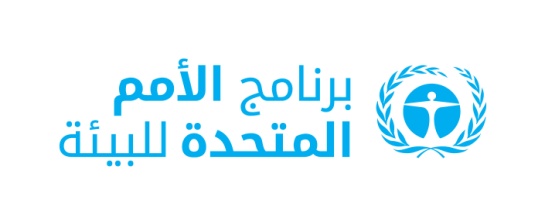 CBD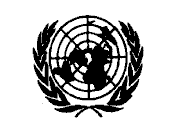 Distr.GENERAL7 June 2021ARABICORIGINAL: ENGLISH 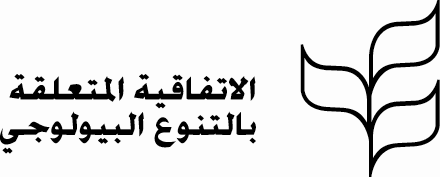 عقدت الهيئة الفرعية للمشورة العلمية والتقنية والتكنولوجية الجزء الأول من اجتماعها الرابع والعشرين عبر الإنترنت المنعقد في الفترة من 3 مايو/أيار إلى 9 يونيو/حزيران 2021. ونظرت الهيئة الفرعية في جميع البنود المُدرجة في جدول أعمالها، وأعدت مسودة توصيات بشأن عدد من هذه البنود. وستكمل الهيئة الفرعية أعمالها، بما في ذلك اعتماد توصياتها، في دورتها المُستأنفة التي ستُعقد حضوريا في موعد لاحق.